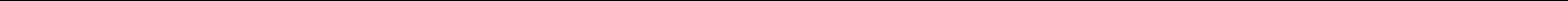 Croquis de la Unidad de Propiedad Privativa3	4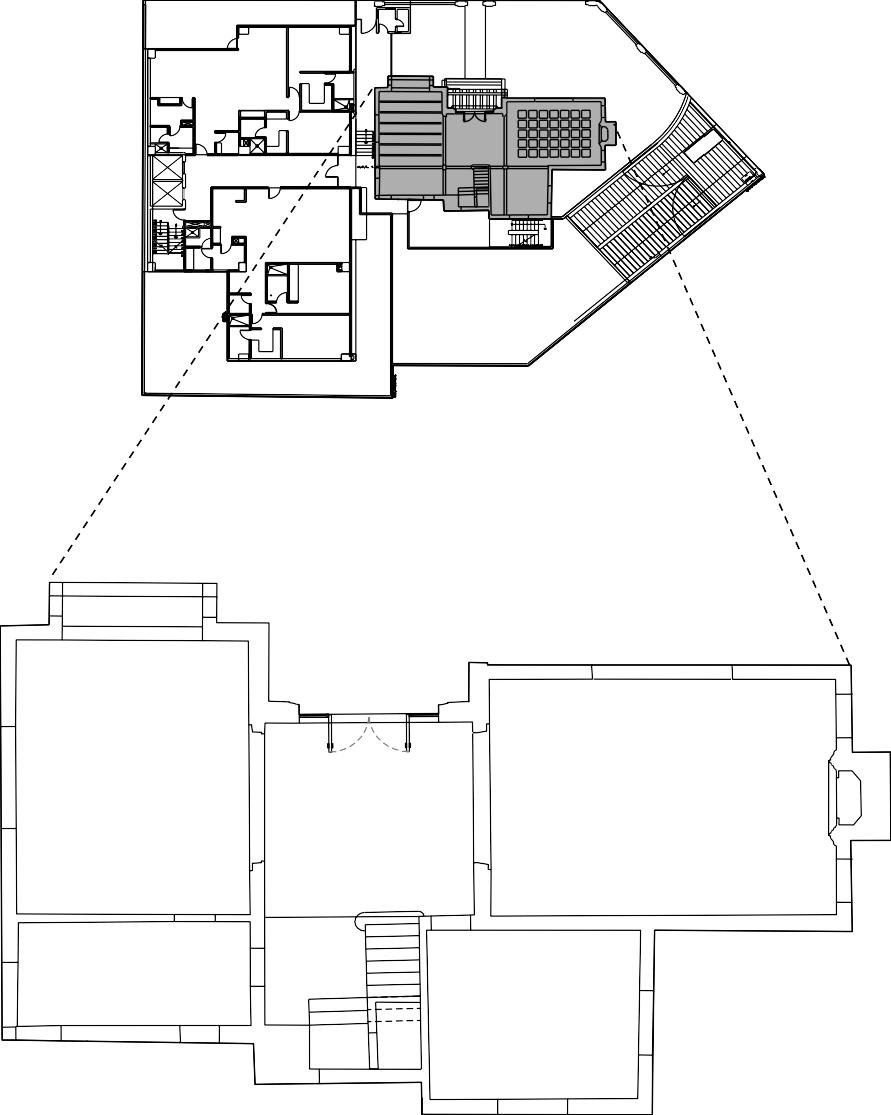 2	5	6119	20	227	8102115179 1114   16     1812	13	232425262728343332	31	2930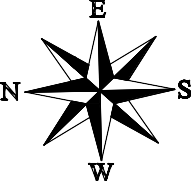 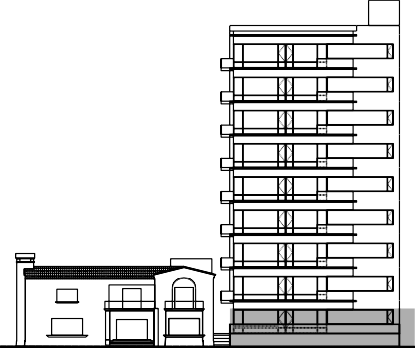 Dirección	TramoDistancia delColindancias CONDOMINIO PETRARCA 139	Departamento LoftNiveles:Lobby y 2Área:	197.26 m2Croquis de la Unidad de Propiedad Privativa6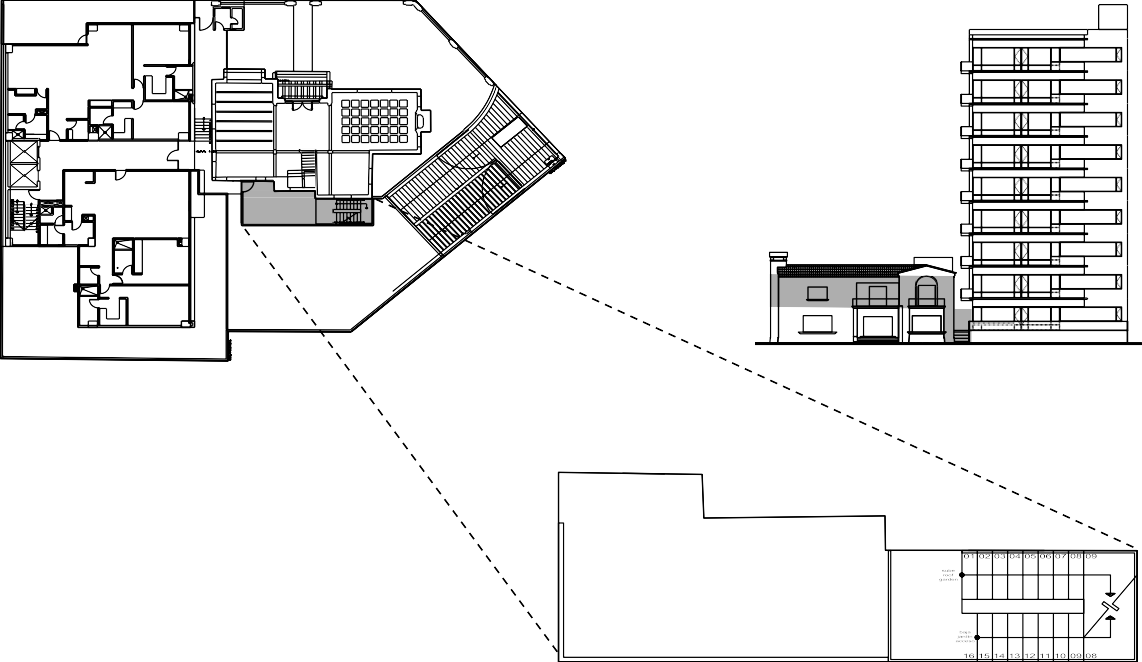 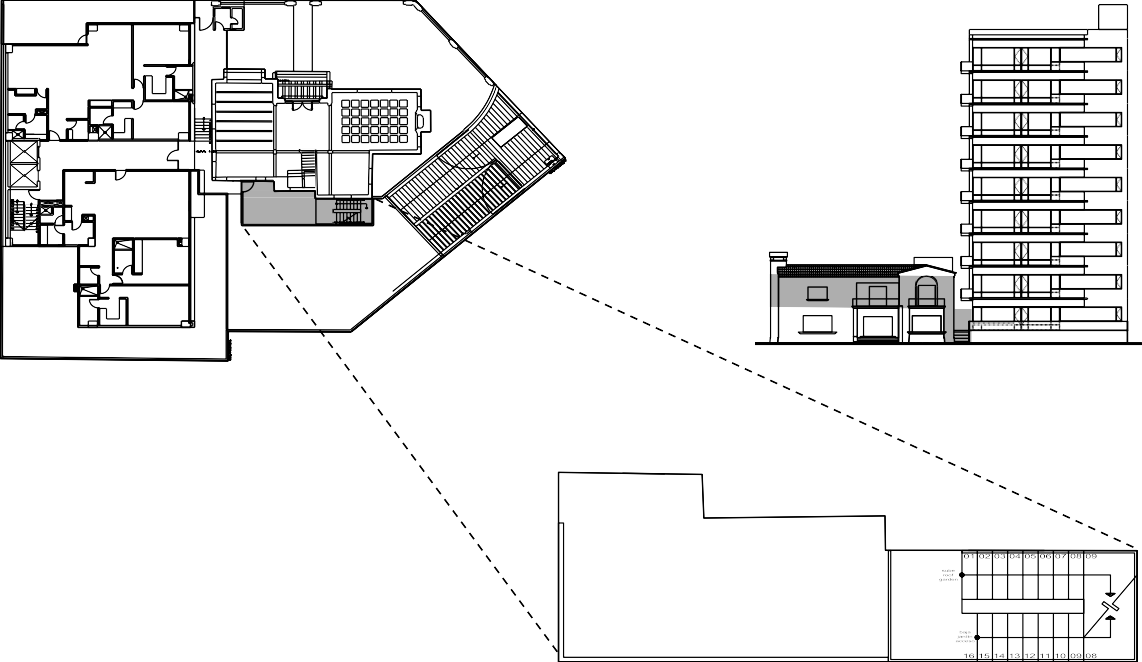 71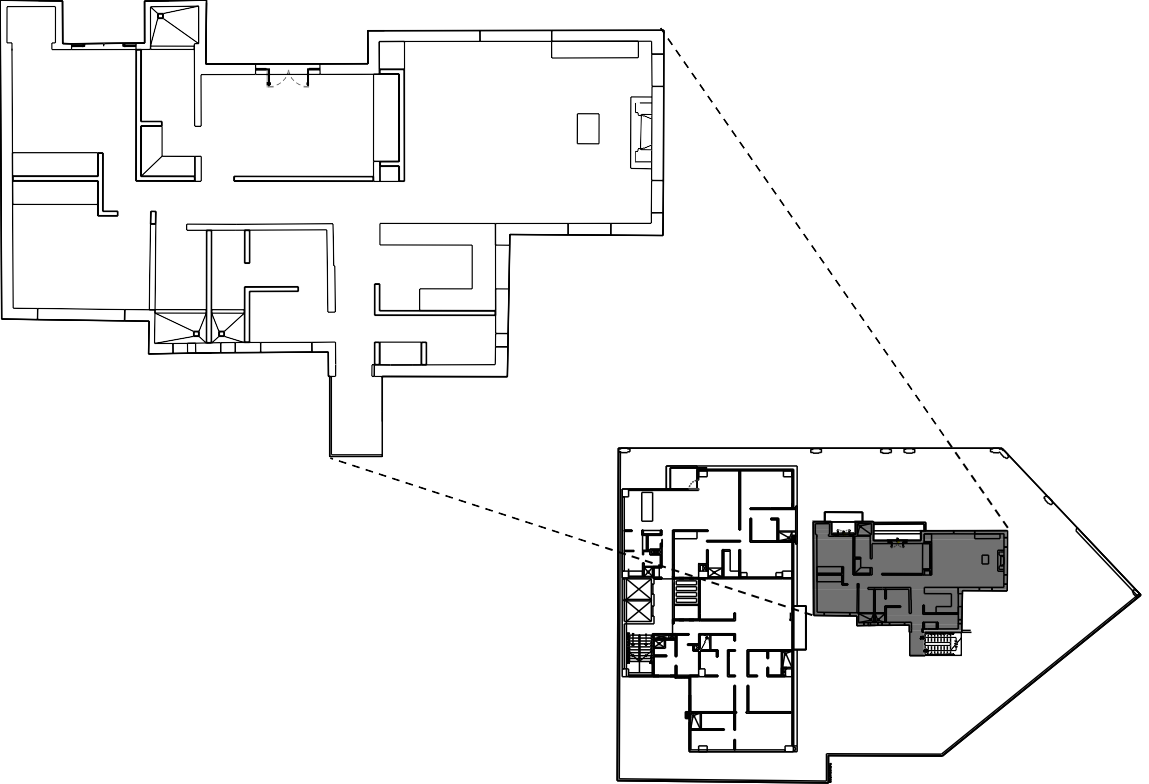 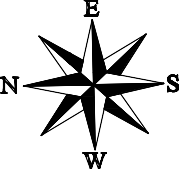 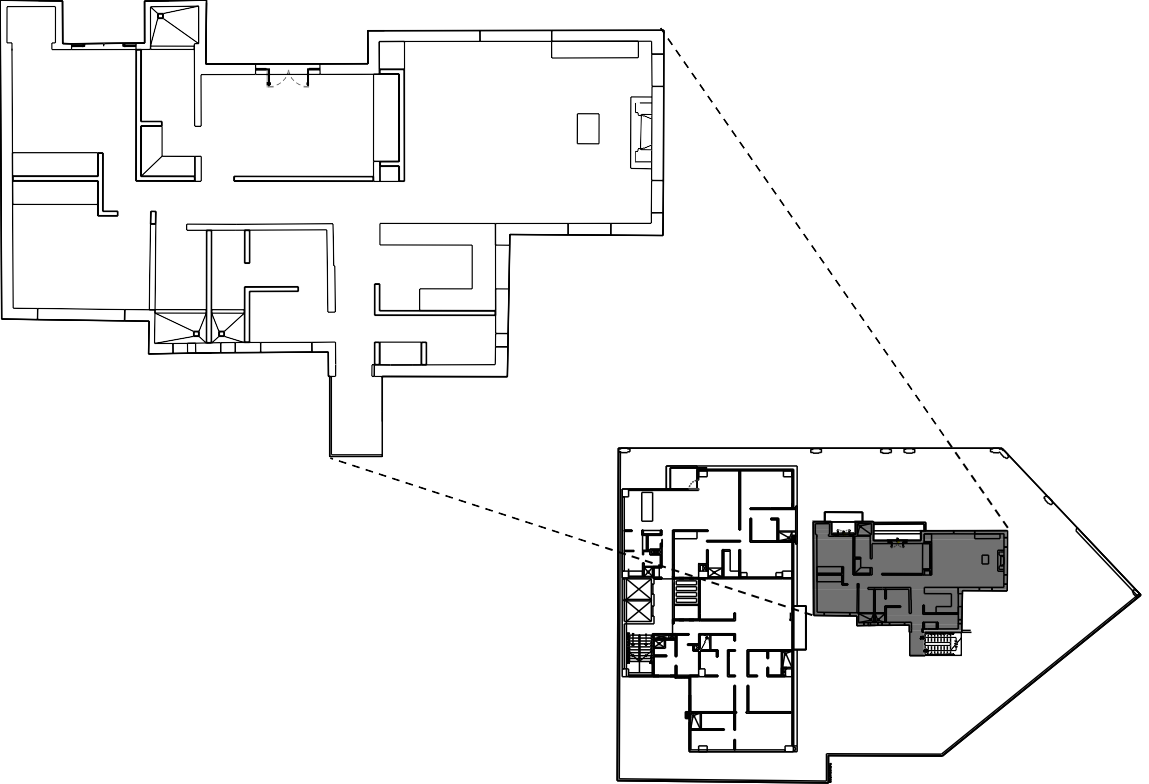 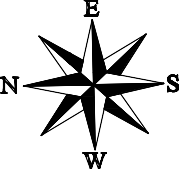 22CONDOMINIO PETRARCA 139Departamento LoftDirección	TramoDistancia del tramo en m.Nivel:Planta BajaColindanciasÁrea:	34.75 m2Este	1 - 2	2.82	Local ComercialSur	2 - 3	0.94	Local ComercialEste	3 - 4	3.56	Local ComercialSur	4 - 5	0.74	Local ComercialEste	5 - 6	4.96	Local ComercialSur	6 - 7	2.40	Área ComúnOeste	7 - 8	11.40	Área ComúnNorte	8 - 1	4.09	Área ComúnCONDOMINIO PETRARCA 139Departamento LoftNivel:Planta AltaÁrea:	162.51 m2Este1 - 21.72Vacío y Terraza del DepartamentoSur2 - 31.28Terraza del DepartamentoEste3 - 42.26Terraza del DepartamentoNorte4 - 51.26Terraza del DepartamentoEste5 - 61.70VacíoSur6 - 71.92Terraza del DepartamentoEste7 - 84.47Terraza del DepartamentoNorte8 - 90.99Terraza del DepartamentoEste9 - 108.16VacíoSur10 - 116.16VacíoOeste11 - 124.22VacíoSur12 - 134.26VacíoOeste13 - 143.45VacíoSur14 - 152.40VacíoOeste15 - 161.45VacíoNorte16 - 172.40VacíoOeste17 - 180.03VacíoNorte18 - 190.72VacíoOeste19 - 204.96VacíoNorte20 - 210.98VacíoOeste21 - 224.06VacíoNorteLinda Arriba: Linda Abajo:22 - 1Roof Garden Sótano9.58Vacío